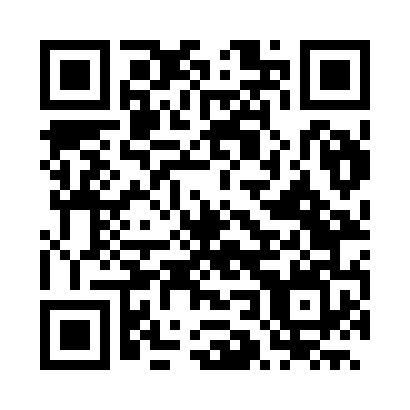 Prayer times for Itapipoca, BrazilWed 1 May 2024 - Fri 31 May 2024High Latitude Method: NonePrayer Calculation Method: Muslim World LeagueAsar Calculation Method: ShafiPrayer times provided by https://www.salahtimes.comDateDayFajrSunriseDhuhrAsrMaghribIsha1Wed4:245:3611:352:575:356:422Thu4:245:3611:352:575:356:423Fri4:245:3611:352:575:356:424Sat4:245:3611:352:575:346:425Sun4:245:3611:352:575:346:426Mon4:245:3611:352:575:346:427Tue4:245:3611:352:575:346:428Wed4:245:3611:352:575:346:429Thu4:245:3611:352:575:346:4210Fri4:245:3611:352:575:346:4211Sat4:235:3611:352:575:346:4212Sun4:235:3611:352:575:346:4213Mon4:235:3611:352:575:336:4214Tue4:235:3611:352:585:336:4215Wed4:235:3611:352:585:336:4216Thu4:235:3611:352:585:336:4217Fri4:235:3611:352:585:336:4218Sat4:235:3611:352:585:336:4219Sun4:235:3611:352:585:336:4220Mon4:235:3611:352:585:336:4221Tue4:235:3711:352:585:336:4222Wed4:235:3711:352:585:336:4223Thu4:235:3711:352:595:336:4324Fri4:235:3711:352:595:336:4325Sat4:235:3711:352:595:336:4326Sun4:235:3711:352:595:346:4327Mon4:245:3711:362:595:346:4328Tue4:245:3811:362:595:346:4329Wed4:245:3811:362:595:346:4430Thu4:245:3811:363:005:346:4431Fri4:245:3811:363:005:346:44